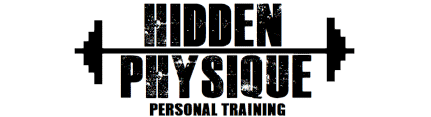 WAIVER OF LIABILITY FOR HIDDEN PHYSIQUE I/We hereby understand and acknowledge that the training, programs and events held by Hidden Physique may expose me to many inherent risks, including accidents, injury, illness, or even death. I/We assume all risk of injuries associated with participation including, but not limited to, falls, contact with other participants, the effects of the weather, including high heat and/or humidity, and all other such risks being known and appreciated by me. I/We hereby acknowledge my responsibility in communicating any physical and psychological concerns that might conflict with participation in activity. I/We acknowledge that I am physically fit and mentally capable of performing the physical activity I choose to participate in. After having read this waiver and knowing these facts, and in consideration of acceptance of my participation and Hidden Physique furnishing services to me, I agree, for myself and anyone entitled to act on my behalf, to HOLD HARMLESS, WAIVE AND RELEASE Hidden Physique, its officers, agents, employees, organizers, representatives, and successors from any responsibility, liabilities, demands, or claims of any kind arising out of my participation in Hidden Physique training, programs and/or events. By my signature I/We indicate that I/We have read and understand this Waiver of Liability. I am aware that this is a waiver and a release of liability, and I voluntarily agree to its terms. I also hereby grant Hidden Physique permission to use my likeness in a photograph, video, or other digital media (“photo”) in any and all of its publications, including web-based publications, without payment or other consideration. I understand and agree that all photos will become the property of Hidden Physique and will not be returned. I am aware that this is a waiver and a release of liability, and I voluntarily agree to its terms. Participant’s Name (Please Print): ____________________________________________________ Participant’s Signature: __________________________________________ Date: _________________ In case of emergency, contact: _____________________________________ Phone: ________________ (Parent’s signature if under 18 years of age) I represent that I have legal capacity and authorize to act on behalf of the minor named herein. Parent/Guardian Signature: _______________________________________ Date: ______________________